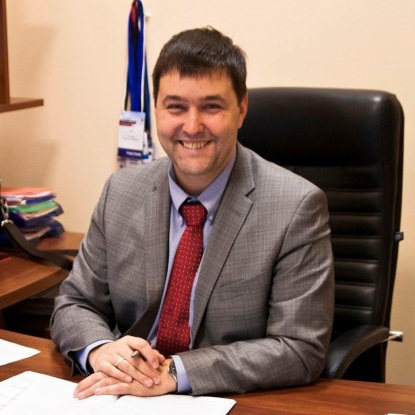 ПОКУПКА ЖИЛЬЯ ГРАЖДАНАМИ РОССИИ. ВОЗМОЖНОСТИ И ПРЕДЛОЖЕНИЯ По данным Росстат за 2017 Год  введено в эксплуатацию 1131,4 тыс. квартир - 78,6 млн. м2 жилья. При этом индивидуальная жилая застройка составляет 32,7 млн. кв. метров, что в свою очередь составляет 41,6% от общего объема жилья, введенного в 2017.С 2003 по 2017 год потребность населения России в улучшении жилищных условий сократилась, однако и сейчас в улучшении нуждаются 45% семей. В абсолютных цифрах это 24,7 миллиона семей. Их потребность в жилье оценивается в 1,4 миллиарда квадратных метров — почти 40% существующего жилищного фонда в стране. Доля устаревшего жилья, требующего реновации, в России составляет около 33%. Значительная часть – пятиэтажки, построенные во время первого периода индустриального домостроения (в 1960–1970 гг.). Существующий жилой фонд пятиэтажных домов составляет более 718 млн. кв. м, из которых к устаревшим, не отвечающим требованиям потребителей можно отнести 234 млн. кв. м. Для реализации и удовлетворения этой потребности при текущих объемах строительства жилья потребуется 17-18 лет. При этом текущее состояние городской среды не соответствует требованиям и ожиданиям населения, отсутствуют единые стандарты развития городской среды, которые должны включать оценочные показатели и рекомендации дальнейшего развития.ЗАДАЧИ НА ФЕДЕРАЛЬНОМ УРОВНЕПравительство, Минстрой РФ в стратегии развития  жилищной сферы до 2025 года ставит амбициозные задачи – ежегодный объем  ввода жилья к 2020 году – 120 млн. м.2 ЧТО И КАК ПОКУПАЮТ ЛЮДИЕмкость рынка РФ млн. м2 = 78 582.2     Емкость рынка РФ трлн. Руб. = 3.25Средняя стоимость 1 м2 - 41 340 р.Доля жилья 1-2-х к. кв. = 60%Количество квартир на рынке РФ шт.  = 1 167 142Количество 1-2-х к. кв. квартир шт. = 700 285.2Стоимость 1-2-х к. кв. трлн. Руб. = 1.95Средняя стоимость квартиры млн. руб. = 2 785При этом всего 33% семей имеют возможность обслуживать ипотечный кредит.  Таким образом, 60% рынка ориентированы на стандартное жилье и имеют возможность купить квартиру со средней стоимостью -2,785 тыс. р. Это люди со средним и ниже среднего уровнем достатка. ИЗМЕНЕНИЯ В ЗАКОНОДАТЕЛЬСВЕ И ПАДЕНИЕ СПРОСА В результате полноценного вступления в действие  Федеральных  законов «ФЗ-214» и «ФЗ-218» многие небольшие компании-застройщики в регионах, которые возводят единичные объекты, будут вынуждены уйти с рынка, так как просто не смогут выполнить требования законодательства. Это может привести к падению производства и удорожанию жилья в результате снижения предложения на рынке. АЛЬТЕРНАТИВНЫЕ ВОЗМОЖНОСТИ ПОКУПКИ ЖИЛЬЯСегодня очень немногие граждане РФ могут позволить себе приобрести жилье даже через ипотеку, выплаты в 35-40 тыс. рублей для большинства населения страны неподъемны. Нужны новые схемы, и они есть. Можно вспомнить 215-ФЗ, который говорит о жилищных накопительных кооперативах», закон является ровесником 214-ФЗ (закона о долевом строительстве) и действует с 2005 года: «Закон позволяет людям под контролем Центрального Банка с помощью добросовестных застройщиков приобрести жилье в рассрочку». ДОСТУПНОСТЬДля граждан — это гарантия сохранности денежных средств и возможность купить жилья, отталкиваясь и исходя из собственных сил. Кооператив самостоятельно формирует программы накопления, а так же может принимать все виды субсидий. Размер ежемесячного взноса от 10 000 р. позволяет приобрести жилье без первоначального взноса, накопив всего 30 % от его стоимости. Это хорошая возможность для граждан улучшить свои жилищные условия. ГАРАНТИИ Однако, для того, чтобы закон работал в полную силу и не использовался недобросовестными «участниками рынка» необходимо на начальном этапе в регионах формировать структуру в виде консорциума предприятий, осуществляющих проектирование, строительство, технический контроль и эксплуатацию объектов. Предприятий прозрачных, понятных и работающих под наблюдением исполнительных и законодательных органов власти, особое значение здесь играет репутация и опыт Российского Союза Строителей. А так же политическая воля. Финансирование объектов строительства  возможно осуществлять, в том числе с помощью программ и инструментов Жилищного накопительного кооператива (ЖНК, Федеральный закон «ФЗ-215» от 2004 г.) с учетом возможности привлечения кооперативом всех видов государственных субсидий и обеспечения безопасности для граждан в виде контроля над деятельностью ЖНК Центральным банком РФ.В результате реализации данной модели, Российский Союз Строителей объединит в своих рядах новые компании, получит действующий механизм взаимодействия с	существенной долей рынка и серьезное финансирование. А Россияне смогут решить насущную жилищную проблему. ХОРОШО ЗАБЫТОЕ СТАРОЕ ИСТОРИЯ РАЗВИТИЯ КООПЕРАЦИИ. ОПЫТ СССР, ГЕРМАНИИКитай. История Строительных сберегательных касс началась еще в Китае. Система сбережения средств на строительство жилья зародилась в 200 годах до нашей эры. Далее исторический опыт китайцев подхватили англичане. Именно там, в 1775 году впервые была основана Бирмингемская стройсберскасса.Германия. Первая немецкая ССК – «Стройсберкасса для каждого» (Bausparkasse für Jedermann) – была основана пастором Фридрихом фон Бодельшвингом в 1885 году. Однако свое развитие в Германии система ССК получает в 1920 годах после Первой мировой войны.Россия. В период с 1894 года по 1916 год за счет средств кооперации в России было построено более 100 тысяч жилых домов, в том числе большинство доходных домов в Петербурге и Москве, ставшими теперь историческими зданиями.Европа. Система накопительной кооперации активно применялась после окончания Второй Мировой войны в странах Западной Европы. Она помогла в короткие сроки восстановить разрушенный войной жилой фонд. Наиболее известен опыт немецких и австрийских строительных сберегательных касс, которые существовали в условиях экономической нестабильности и продолжают действовать в настоящее время, часть из них трансформировалась в специализированные банки.
В послевоенный период численность городского населения резко возросла, и для решения "квартирного вопроса" в 1958 году ЦК КПСС и Совмин разрешили создание жилищно-строительных кооперативов (ЖСК). Вступавшие в кооперативы граждане строили жилье за свой счет, но получали от государства ссуду в размере до 70% на срок до 20 лет и другие льготы.Принцип работы кооперативов прост: «Если для строительства одного дома нужно 10 тысяч денежных единиц, а каждый желающий обзавестись собственным жильем может сэкономить за год только тысячу, то, следовательно, он может построить жилье лишь через 10 лет. В случае объединения сбережений десяти таких желающих один из них может приобрести жилье уже через год, второй – через два и т. д.».Если учесть, что в СССР с 1966 по 1990 годы (за 25 лет) было построено 1535,2 млн. м2 жилья, доля кооперативного жилья составит 107,464 млн. м2 жилья.Российский Союз Строителей, Комитет по взаимодействию застройщиков собственников жилья, сопредседатель комитетаПороцкий Константин Юрьевич